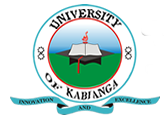 UNIVERSITY OF KABIANGAUNIVERSITY EXAMINATIONS2014/2015 ACADEMIC YEARTHIRD YEAR FIRST SEMESTER EXAMINATIONFOR THE DEGREE OF BACHELOR OF BUSINESS MANAGEMENTCOURSE CODE: BBM 311COURSE TITLE: BANKING THEORY AND PRACTICEDATE: 9TH DECEMBER, 2014TIME: 2.00 P.M-5.00 P.MInstructions:Answer question ONE and any other THREE questions.QUESTION ONEExplain briefly the historical development of money. (7 marks)Discuss the objectives of monetary policy. (4 marks)Give a critical evaluation on the functions/roles of the money lenders. (9 marks)Briefly explain the organization of the Central Bank of Kenya. (5 marks)QUESTION TWODescribe the various principles that are supposed to guide the commercial banks in effecting their function of lending. (15 marks)QUESTION THREEExplain the different parties that are involved in an endorsement. (4 marks)Describe the qualities of money. (4 marks)Explain the functions of the monetary policy committee of the Central Bank of Kenya. (7 marks)QUESTION FOURDifferentiate between a bailor and a bailee. (2 marks)The relationship between banker and customer is to confidential, but there are certain times when maintaining secrecy is not necessary. Explain the instances where compulsory disclosure is necessary. (13 marks)QUESTION FIVEExplain the various financial documents used in international trade by different players. (7 marks)State the duties and rights of a banker. (8 marks)QUESTION SIXDescribe the various kinds of money. (5 marks)i.           Describe the procedures for selecting personal representatives as the administrators of a deceased’s state. (6 marks)Explain the duties the administrators undertake. (4 marks)